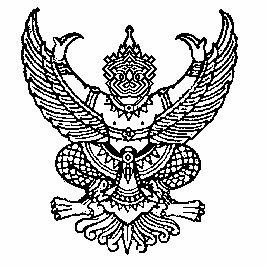  ประกาศองค์การบริหารส่วนตำบลวังวน                    เรื่อง   การจำหน่ายพัสดุ ครุภัณฑ์ชำรุด เสื่อมสภาพ โดยวิธีขายทอดตลาด........................................................................................................       	ด้วยองค์การบริหารส่วนตำบลวังวน มีความประสงค์จะดำเนินการขายทอดตลาด พัสดุ ครุภัณฑ์ที่ชำรุด จำนวน  18  รายการ โดยวิธีประมูลด้วยวาจา  (ตามรายละเอียดแนบท้ายประกาศฉบับนี้)	         โดยจะทำการขายทอดตลาดด้วยการประมูลสู้ด้วยวาจา ณ ห้องประชุมสภาองค์การบริหารส่วนตำบล  วังวน อำเภอกันตัง จังหวัดตรัง ในวันที่  10  เดือน เมษายน พ.ศ. 2560  เวลา 10.00 น. จนกว่าจะแล้วเสร็จโดยถือเวลาจากนาฬิกาของห้องประชุมองค์การบริหารส่วนตำบลวังวน  ซึ่งมีรายละเอียดและเงื่อนไข ดังนี้                   1.ทางราชการจะดำเนินการขายทอดตลาด  พัสดุ ครุภัณฑ์ ขององค์การบริหารส่วนตำบลวังวน ด้วยวิธีประมูลด้วยวาจาและพิจารณา ตัดสินด้วยราคารวม  โดยผู้เข้าร่วมประมูลจะต้องลงทะเบียนในวันที่มีการประมูล ตั้งแต่เวลา 09.00 น. – 9.30 น. หากพ้นระยะเวลาดังกล่าว จะไม่มีสิทธิ์เข้าร่วมประมูลในครั้งนี้     เอกสารหลักฐานที่ใช้ในการลงทะเบียนประมูลการขายทอดตลาด พัสดุ ครุภัณฑ์ มีดังนี้                                                                   -  สำเนาบัตรประจำตัวประชาชน                    -  สำเนาทะเบียนบ้าน                    -  สำเนาเอกสารการจดทะเบียนพาณิชย์ (ถ้ามี)                    -  สำเนาเอกสารการจดทะเบียนห้างหุ้นส่วน/บริษัท (กรณีเป็นนิติบุคคล)                    -  หนังสือมอบอำนาจ (กรณีมีการมอบอำนาจ)	         2. ผู้ใดเป็นผู้ประมูลราคาได้ จะต้องชำระด้วยเงินสดตามราคาที่ตกลงขาย ให้ชำระให้แล้วเสร็จภายใน    วันเดียวกัน                         3. เมื่อผู้ประมูลได้ชำระเงินครบถ้วนแล้วจะต้องนำพัสดุ  ครุภัณฑ์ที่ประมูลได้ทั้งหมดออกจากสถานที่เก็บรักษาขององค์การบริหารส่วนตำบลวังวน ภายใน 3 วัน นับถัดจากวันประมูล                  4. ผู้ประสงค์จะเข้าประมูลสู้ราคา  ให้ไปดูพัสดุที่จะขายทอดตลาด ในวันที่ 7 เดือน  เมษายน พ.ศ. 2560 ระหว่างเวลา  09.30 น. – 11.30 น.  ณ  ห้องประชุมสภาองค์การบริหารส่วนตำบลวังวน  อำเภอกันตัง  จังหวัดตรัง ถ้าผู้ใดสงสัยในการนำไปดูซากพัสดุ ครุภัณฑ์ดังกล่าวให้สอบถามเจ้าหน้าที่ผู้นำดูจนเป็นที่พอใจ                  5.การขายทอดตลาดด้วยการประมูลสู้ด้วยวาจา คณะกรรมการดำเนินการขายทอดตลาดจะชี้แจงให้ผู้เข้าประมูลราคาได้ทราบก่อนที่จะดำเนินการขาย                               ประกาศ   ณ   วันที่   29  เดือน  มีนาคม  พ.ศ.  2560                                                           (ลงชื่อ)………………………………………………….                                                                     (นางประภาพรรณ  กันตังพันธุ์)                                                                 นายกองค์การบริหารส่วนตำบลวังวนรายละเอียดแนบท้ายประกาศองค์การบริหารส่วนตำบลวังวนเรื่อง   การจำหน่ายพัสดุ ครุภัณฑ์ชำรุด  โดยวิธีขายทอดตลาด จำนวน 18 รายการลำดับที่รายการหมายเลขครุภัณฑ์จำนวน/หน่วยราคาประเมิน (บาท)ราคาประเมิน (บาท)ลำดับที่รายการหมายเลขครุภัณฑ์จำนวน/หน่วยราคาหน่วยละรวม1.เก้าอี้ประชุมชนิดฟองน้ำแบบบาง401-39-0031-004717 ตัว152552.เครื่องทำความเย็น439-40-00011 เครื่อง1001003.เก้าอี้แบบหมุน401-42-0048,00502 ตัว5104.พัดลมตั้งโต๊ะ433-42-0004,00052 ตัว20405.เครื่องคอมพิวเตอร์416-44-00011 เครื่อง1001006.เครื่องคอมพิวเตอร์416-47-00011 เครื่อง1001007.เก้าอี้อเนกประสงค์401-48-0002, 0004, 0005, 0009 ,0010 ,0014,00197 ตัว151058.เครื่องปรับอากาศ420-48-00011 เครื่อง2002009.เครื่องปริ้นเตอร์416-49-00031 เครื่อง202010.เก้าอี้พลาสติก401-50-0001-0006 0008,0009,0011,0013-0015 0017,0018,0020–0027 0029,0030-0032,0037-0039,0042-0047,0050-0053,0055,0056,0058-0066,0068-0076,0078-0089,0091-0094,0096-010080 ตัว1080011.เก้าอี้ทำงาน401-50-01021 ตัว252512.เก้าอี้พักคอย401-51-0001-00022 ตัว5010013.เก้าอี้ประชุม401-51-0008-0010,00204 ตัว52014.เก้าอี้ทำงาน401-52-00021 ตัว252515.เครื่องปริ้นเตอร์416-52-00051 ตัว202016.เครื่องปริ้นเตอร์416-54-0006    1 ตัว202017.เก้าอี้ประชุม401-54-0032-0035 4 ตัว156018.เก้าอี้พลาสติก401-54-0059,0063,0107-0158 54 ตัว10540รวมเป็นเงิน2,540